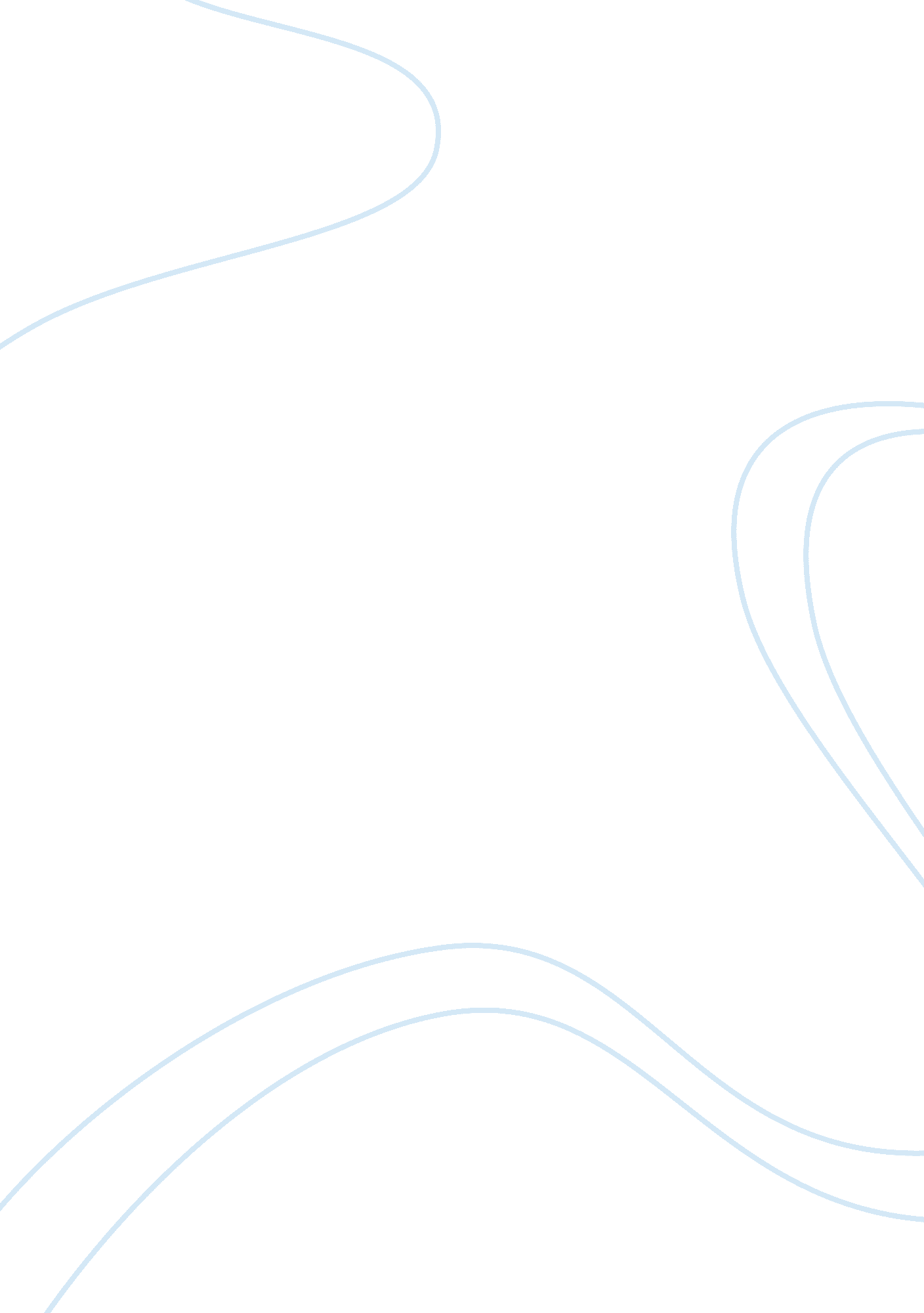 American culture and womenArt & Culture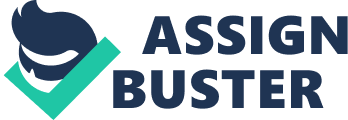 The fact that Americanculturepositively recognizes single motherhood and not single fatherhood is wrong and in my opinion untrue. Single mothers do not in any circumstance have an advantage over single fathers. Especially in today’s society, when there are a lot of stay-at-home fathers, due to the economic recession, and thedivorcerate being higher than ever this gives fathers an equal opportunity to be the primary caregiver in the child’s upbringing. Most Americans positively recognize single motherhood and not single fatherhood. The question I would ask those people is, “ Have you been raised by a single father? ” Most likely the answer will be no. Those individuals probably were raised in a dual parentenvironmentand don’t even know what it’s like to be raised by a single parent. I would then proceed to tell them that single fathers have the same ability as mothers to raise quality sons or daughters. There truly is no so called “ advantage” when it comes to parenting. There is a wide range of skills required in raising a child, from codling them as small infants to disciplining them as adolescents. Either parent, mother or father, can posses those skills, who’s to say a mother is better at coddling and a father is better at disciplining. Single parents, whether a mother or a father can have the qualities needed to raise a confident, well-mannered, and respectful child. Neither one has an advantage over the other, they are both equal. If either one is willing to put the effort into being a parent then they should be successful. 